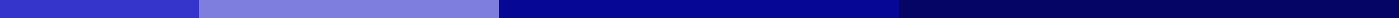 Thank You Letter For Sponsor a Child[Your Name]
[Your Address]
[City, State, ZIP Code]
[Email Address]
[Date][Recipient's Name]
[Recipient's Title or Position]
[Company/Organization Name]
[Company Address]
[City, State, ZIP Code]Dear [Recipient's Name],I am writing to express my heartfelt gratitude for your generous sponsorship of [Child's Name]. Your support is not just a gift, but a significant investment in their future and a beacon of hope for a brighter tomorrow.Since your sponsorship began, I have witnessed remarkable changes in [Child's Name]. Your contributions have afforded them educational opportunities, healthcare, and a nurturing environment where they can grow and thrive. It is through acts of kindness and commitment from individuals like yourself that we can make a profound impact on the lives of these children.Your sponsorship helps cover essential needs and also supports our broader mission to create sustainable progress in the communities we serve. It is uplifting to know that [Child's Name] has a compassionate supporter in their corner, cheering them on as they embark on this journey of growth and discovery.Please know that your involvement extends beyond the tangible benefits provided. You offer hope and encouragement, which are just as critical as the physical resources. [Child's Name] often expresses joy and gratitude knowing there is someone like you rooting for their success.We hope this relationship continues to flourish, bringing you as much joy and fulfillment as it brings to [Child's Name]. Attached are some recent updates and photos of [Child's Name], showcasing their progress and the direct impact of your support.Thank you once again for your generosity and belief in the potential of these children. We are incredibly grateful for your ongoing support and look forward to updating you on [Child's Name]'s achievements in the upcoming months.Warmest regards,[Your Signature]
[Your Name]
[Your Position, if applicable]
[Organization Name]
[Contact Information]